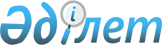 "Қостанай қаласының аумағында сайлау учаскелерін құру туралы" Қостанай қаласы әкімінің 2014 жылғы 10 ақпандағы № 2 шешіміне өзгерістер енгізу туралы
					
			Күшін жойған
			
			
		
					Қостанай облысы Қостанай қаласы әкімінің 2015 жылғы 10 ақпандағы № 3 шешімі. Қостанай облысының Әділет департаментінде 2015 жылғы 27 ақпанда № 5380 болып тіркелді. Күші жойылды - Қостанай облысы Қостанай қаласы әкімінің 2018 жылғы 16 қарашадағы № 3 шешімімен
      Ескерту. Күші жойылды - Қостанай облысы Қостанай қаласы әкімінің 16.11.2018 № 3 шешімімен (алғашқы ресми жарияланған күнінен кейін күнтізбелік он күн өткен соң қолданысқа енгізіледі).
      "Қазақстан Республикасындағы сайлау туралы" Қазақстан Республикасының 1995 жылғы 28 қыркүйектегі Конституциялық заңының 23 - бабына сәйкес, қалалық сайлау комиссиясының келісімі бойынша ШЕШІМ ҚАБЫЛДАДЫ:
      1. "Қостанай қаласының аумағында сайлау учаскелерін құру туралы" 2014 жылғы 10 ақпандағы № 2 шешімге (нормативтік құқықтық актілерді мемлекеттік тіркеу тізілімінде №4493 болып тіркелген, "Наш Костанай" газетінде 2014 жылғы 27 наурызда жарияланған) мынадай өзгерістер енгізілсін:
      берілген шешімнің қосымшасындағы № 62, 75 сайлау учаскелері осы шешімнің қосымшасына сәйкес жаңа редакцияда жазылсын.
      берілген шешімге қосымшаның барлық мәтіні бойынша Павших борцов көшесінің атауы Шайсұлтан Шаяхметов көшесіне өзгертілсін.
      2. Осы шешімнің орындалуын бақылау "Қостанай қаласы әкімінің аппараты" мемлекеттік мекемесінің басшысына жүктелсін.
      3. Осы шешім алғашқы ресми жарияланған күнінен кейін күнтізбелік он күн өткен соң қолданысқа енгізіледі.
      №62 сайлау учаскесі
      Шекаралары: Тобыл өзенінен Волынов көшесі бойынша, осы көшедегі үйлерді қоспағанда, Маяковский көшесіне дейін, Маяковский көшесі бойынша (тақ жағы № 113-тен № 125 дейін) Чкалов көшесіне дейін, Чкалов көшесі бойынша, №1, 1а, 5 үйлерді қоспағанда Тобыл өзеніне дейін.
      Кіретін үйлер: Гашек көшесі бойынша № 1, 1/1, 1/5, 1а, 1б, 2, 2/1, 4/1, 6, 6/1, 6/2; Маяковский көшесі бойынша №113, 115, 117, 117/1, 121, 123, 125; Чкалов көшесі бойынша № 3.
      Учаскенің орналасқан жері: Қостанай қ., Маяковский көш., 119, Қостанай облысы әкімдігінің дене шынықтыру және спорт басқармасының "№2 балалар-жасөспірімдер спорт мектебі" КММ ғимараты.
      №75 сайлау учаскесі
      Шекаралары: темір жол желісінен шағын аудан аумағы арқылы Мәуленов көшесіне дейін, Мәуленов көшесі бойынша (тақ жағы №1-ден №11 дейін) Дощанов көшесіне дейін, Дощанов көшесі бойынша (тақ жағы №123-тен №133 дейін) Бородин көшесіне дейін, Бородин көшесі бойынша (тақ жағы №1-ден №41 дейін) Қостанай-сай сайының бойы Комаров көшесіне дейін, Комаров көшесі бойынша шағын аудан аумағы арқылы темір жол желісіне дейін.
      Кіретін үйлер: Бородин көшесі бойынша 1, 1а, 3, 5, 5а, 7, 9, 11, 13, 15, 17, 19, 21, 25, 27, 27а, 29, 31, 33, 35, 37, 39, 41, 41а; Дощанов көшесі бойынша 123, 123/1, 123/2, 123/4, 123/6, 123/8, 123/10, 123/12, 125, 127, 127/1, 129, 133; Железнодорожная көшесі бойынша № 4, 6, 8, 8а, 10, 12, 14, 16, 20а, 22, 24, 26, 28, 30, 32, 34; Журавлева      көшесі бойынша № 87, 89, 93, 95, 97, 128, 130, 132, 136, 138, 140; Мәуленов көшесі бойынша №1, 1а,  3, 3а, 5, 7, 9, 9а, 10а, 11, 11а, 11б, 12/1, 12/2, 12/3, 12/3а, 12/3б, 13, 15, 16, 17, 18, 18/1, 18/3, 19, 20, 22, 23, 23/1, 25, 25/1, 27, 27/1, 27/2, 29, 29/1, 29/3, 30, 30а, 33, 33/1, 33/3, 33/5, 33/6, 33/7, 33/б, 35, 35б; Фролов көшесі бойынша 172, 174, 176, 176/1, 176/2, 176/3, 176/4, 176/5, 176/6, 176/7, 176/8, 176/9, 178, 178/1, 180, 182, 185а, 187, 187а, 189; Л.Беда көшесі бойынша№ 237А.
      Учаскенің орналасқан жері: Қостанай қ., Л.Беда көш., 35, "Колледж ЗЕРЕК" жеке мекеменің ғимараты.
					© 2012. Қазақстан Республикасы Әділет министрлігінің «Қазақстан Республикасының Заңнама және құқықтық ақпарат институты» ШЖҚ РМК
				
 А. Ахметжанов
КЕЛІСІЛДІ 
Қалалық сайлау 
комиссиясының төрайымы 
_____________В. Макерова Қостанай қаласы әкімінің
2015 жылғы 10 ақпанда
№ 3 шешіміне қосымша
Қостанай қаласы әкімінің
2014 жылғы 10 ақпандағы
№ 2 шешіміне қосымша